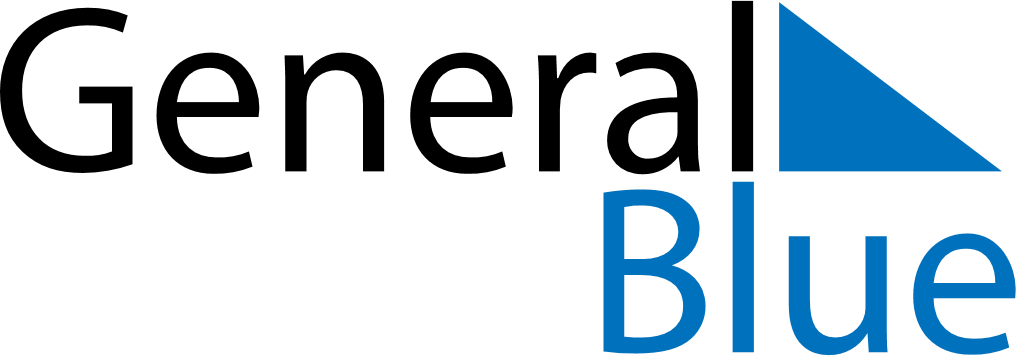 February 2018February 2018February 2018February 2018KosovoKosovoKosovoSundayMondayTuesdayWednesdayThursdayFridayFridaySaturday12234567899101112131415161617Independence Day181920212223232425262728